      No. 415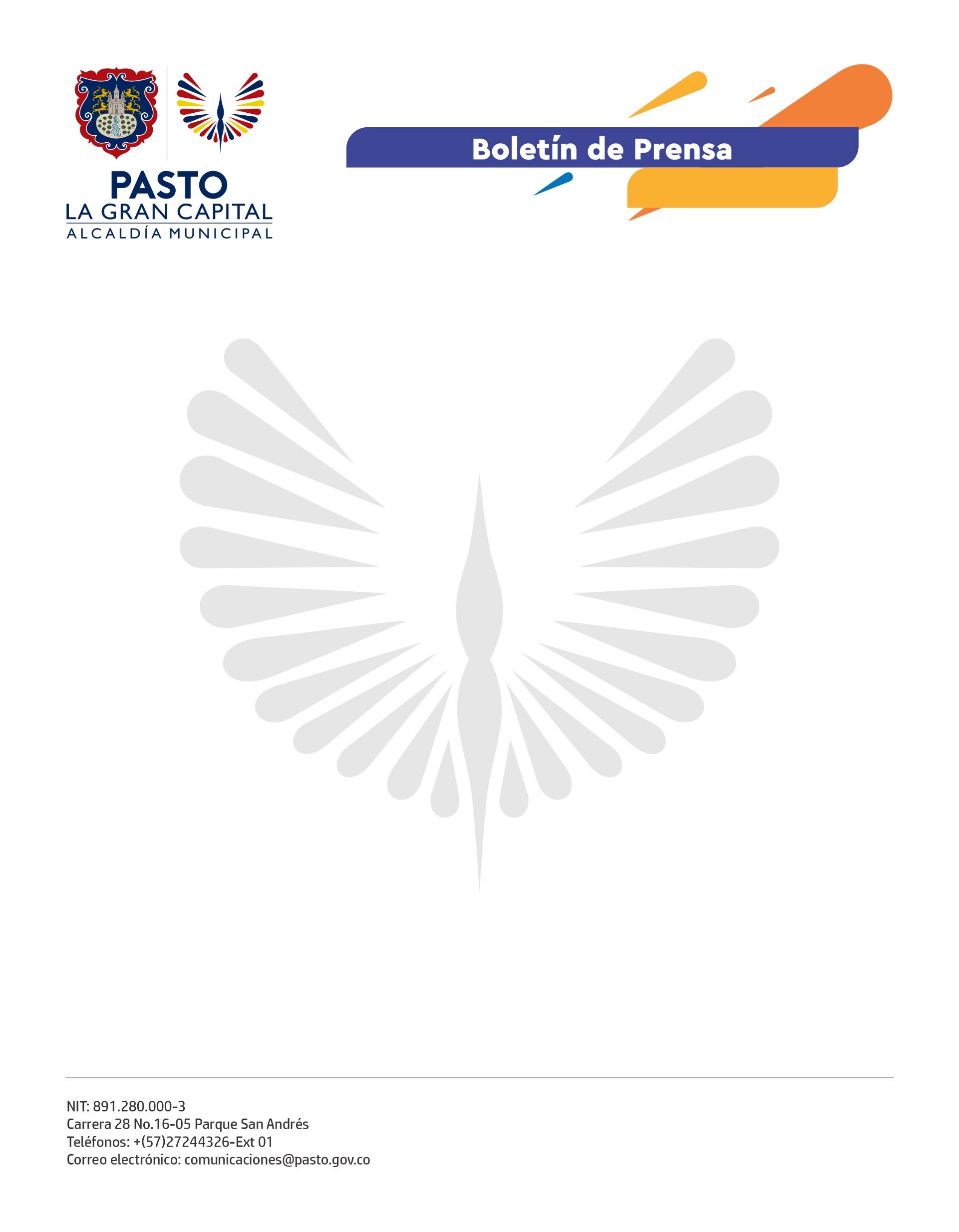 5 de julio de 2022ALCALDÍA DE PASTO INFORMA QUE SE REALIZARÁ LA TERCERA ENTREGA DE INCENTIVOS DEL PROGRAMA FAMILIAS EN ACCIÓN - VIGENCIA 2022A través de la Secretaría de Bienestar Social, la Alcaldía de Pasto informa que la entrega de incentivos correspondientes a salud y educación de febrero y marzo de 2022 se realizará a partir del 6 y hasta el 25 de julio de 2022, según la modalidad de pago.El pago se realizará por medio de las dos modalidades que está manejando el programa para la vigencia del año 2022: el aplicativo MOVII, para las personas que ya se encuentran bancarizadas y a través de giro. Para las dos modalidades se inicia la dispersión el día 6 de julio.Es importante tener en cuenta que los titulares bancarizados son aquellos que descargaron e instalaron la aplicación antes de iniciar las jornadas de pagos. Los beneficiarios que descargaron la aplicación MOVII en el mes de abril, aún reciben su incentivo a través de giro en los puntos aliados.Todos los beneficiarios del programa Familias en Acción que reciben su pago a través de giro deben tener en cuenta que, si no han retirado sus dos (2) últimos incentivos y tampoco retiran el pago del periodo febrero y marzo de 2022, el programa procederá a generar las suspensiones respectivas por la no realización de cobros.De acuerdo a lo anterior, a continuación, se muestra la relación de los puntos de pago, el horario de atención y los dígitos de cédula para cada punto.Puntos de pago modalidad giroPico y cédulaNota: La letra R, significa que para los días comprendidos entre el 17 y el 24 de julio, se cancelara a todos los dígitos de cedula.NOMBRE DEL PUNTO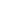 DIRECCIÓN DEL PUNTOMP - PASTO CENTROCALLE 19 # 25 - 77 LOCAL 1MP - UNICENTRO PASTOCALLE 11 # 34 - 78 SEGUNDO PISOMP - UNICO PASTOCALLE 22 # 6 - 61 LOCAL B15RM - PASTOCALLE 17 # 25 - 60 CENTRO COMERCIAL EL LICEO LOCAL 228PICO Y CEDULA NACIONAL GIROS Y BANCARIZADOS ULTIMO DIGITO DEL DOCUMENTO DE IDENTIFICACION06/07/202207/07/202208/07/202209/07/202210/07/202211/07/202212/07/202213/07/202214/07/202215/07/202216/07/202217/07/202218/07/202219/07/202220/07/202221/07/202222/07/202223/07/202224/07/202225/07/2022PICO Y CEDULA NACIONAL GIROS Y BANCARIZADOS ULTIMO DIGITO DEL DOCUMENTO DE IDENTIFICACION0123N/A456789N/ARRN/ARRRN/ARNOMBRE  DEL  PUNTODIRECCION DEL PUNTOALIANZAPLATIK - OMAR  ROSERO HERRERAPLATIK - OMAR  ROSERO HERRERAPUNTO DE PAGOPUNTOS BETRED CALLE  5  # 33 - 15 BETREDBanco de BogotaCL 19 # 24-68AVALBanco de BogotaCL 19 # 24-18AVALBanco AV VillasKR 24 # 19-03 PARQUE NARIÑO LOCAL 103AVALBanco AV VillasCL 17 # 25-41AVALBanco PopularKR 24 # 18-100AVALBanco de BogotaCL 19 # 24-68AVALBanco PopularKR 42 # 18A-94 C.C. VALLE DE ATRIZAVALBanco de BogotaKR 42 # 18 A-94 SOBRE AV PANAMERICANAAVALBanco PopularKR 24 # 28-100AVALBanco AV VillasCL 22 # 6-28 AV BOLIVARAVALBanco PopularKR 24 # 18-100AVALBanco de BogotaCL 16 # 10-87 ED ELECTROMILLONARIAAVALBanco de BogotaCL 19 # 24-18AVALBanco de BogotaKR 22 D # 2-57 AV PANAMERICANAAVALBanco AV VillasKR 24 # 19-03 PARQUE NARIÑO LOCAL 103AVALBanco AV VillasCL 17 # 15-04AVALBanco de OccidenteCL 18 # 23 - 46AVALBanco PopularCL 11 # 34-78 C.C. UNICENTRO PASTO LOCAL 172 - 173 - 174AVALBanco de BogotaCL 11 # 34-78 LOCAL 2-48AVALBanco AV VillasCL 11 # 34-78 C.C. UNICENTROAVALBanco PopularCL 11 # 34-78 C.C. UNICENTRO PASTO LOCAL 172 - 173 - 174AVALBanco PopularCL 22 # 6-61 SALIDA ORIENTEAVALBanco de BogotaCL 22 # 6-28AVALBanco de BogotaCL 11 # 34-78 LOCAL 2-48AVALBanco AV VillasAV LOS ESTUDIANTES CL 20 # 33 A - 69AVALBanco PopularCL 11 # 34-78 C.C. UNICENTRO PASTO LOCAL 172 - 173 - 174AVALBanco de OccidenteC.C UNICO PASTO LOCAL BC-3AVALBanco de BogotaCL 19 # 23-78AVALBanco AV VillasCL 16 # 5 b-2AVALSERVIENTREGA PARQUE INFANTILCL 16 B # 29 - 48EFECTYSERVIENTREGA SAN ANDRESITO SUCURSALCL 15 # 22 A - 91EFECTYAV. COLOMBIA BATALLON ::CL 22 # 15 - 25 AVENIDA COLOMBIAEFECTYPASTO TERMINAL ::KR 6 # 16 B - 50 LC 120EFECTYSERVIENTREGA PASTO PARQUE BOLIVAR ALKOSTO BODEGACARRERA 6 NO.22-87EFECTYLAS AMERICAS ::CRA 19 # 14 – 21EFECTYNUEVA COLOMBIACRA 13 # 4 - 55EFECTYBARRIO CORAZON DE JESUSMZ 18 CASA 8EFECTYPASTO CALLE19CALLE 19 # 27 - 33 LC 3EFECTYBARRIO CHAMPAGNATCALLE 14 # 13 A - 07EFECTYBARRIO SANTA BARBARACRA 3A CON CALLE 21 C # 21 B 122EFECTYBARRIO LA CAROLINACRA 2 # 24 A 34EFECTYPASTO AVENIDA SANTANDERCRA 21 # 21 - 87EFECTYPOTRERILLOCRA 7 # 15 - 77EFECTYPASTO BARRIO NUEVA ARANDAMZ B 4 CASA 15 BARRIO NUEVA ARANDA DE PASTOEFECTYPASTO SANTIAGO IICRA 23 # 11 - 64 LC 2EFECTYPASTO BARRIO MIRAFLORES IDIAGONAL 16C # 1E - 55 B/MIRAFLORESEFECTYBARRIO TAMASAGRA IMZ 30 CASA 9EFECTYBARRIO NAVARRETECRA 16 # 19 - 40 LOCAL 3EFECTYEXPRESS EFECTY BARRIO SANTA BARBARACRA 1A # 21 B 07EFECTYCENTRO CRA 24CRA 24 # 13 - 36 BARRIO CENTROEFECTYPASTO BARRIO SAN LUIS.CRA 39 # 28-25EFECTYBARRIO EL TEJARCRA 3A # 19 - 20EFECTYEL PILAR SECTOR LA VEGACL 12B # 5-22EFECTYEXPRESS EFECTY SANDIEGO NORTEMANZANA B CASA 8 SANDIEGO NORTEEFECTYBARRIO PANDIACO.CALLE 18 # 43-81EFECTYEXPRESS EFECTY VALLE DE ATRIZCENTRO COMERCIAL VALLE DE ATRIZ LC 234EFECTYEXPRESS DIMONEX BARRIO SAN DIEGOCRA 36B # 1-05EFECTYDROGUERIA TRINIDAD PARQUE BOLIVARCALLE 22 # 9 - 68 PARQUE BOLIVAREFECTYEXPRESS EFECTY B/ ROSALES DE ANGANOYCONDOMINIO ROSALES DE ANGANOY APTO 102 TORRE 2 BARRIO ANGANOEFECTYALTOS DE LA COLINAMZ 40 CASA 11 BRR ALTOS DE LA COLINAEFECTYEXPRESS EFECTY BARRIO EL DORADOCRA 40 # 17-52 BARRIO EL DORADOEFECTYCORREGIMIENTO OBONUCOCL 32 SUR 23A -69EFECTYASOCIACION MUTUAL AMIGO REAL PASTOCARRERA 24 # 15 - 62 CC ZAGUAN DEL LAGOEFECTYAV. IDEMA CALLE 18CALLE 18A # 6 - 90EFECTYBARRIO ANGANOYCALLE 6 A OESTE # 33 A 73EFECTYCENTRO PLAZA NARIÑOCALLE 18 # 24-07EFECTYBARRIO TAMASAGRA IIMZ 1 CASA 8 TAMASAGRA IIEFECTYCORREGIMIENTO CABRERACORREGIMIENTO DE CABRERA CASA 96A 1 VEREDA CENTROEFECTYCORREGIMIENTO SAN FERNANDO PASTOKM 7 VIA ORIENTE CORREGIMIENTO SAN FERNANDO CENTRO CASA 12AEFECTYEXPRESS DIMONEX DROGUERIA SAN ANDRESITO ANGANOYCRA 37 # 7-15EFECTYEFECTY SAN PEDRO CENTROCALLE 15 # 25-95EFECTYASERVIS PASTOCRA 7 # 7-13EFECTYEFECTY FARMACRISTIMANZANA 33 CASA 9 B/CORAZON DE JESUSEFECTYEXPRESS EFECTY SUDROMED IMANZANA B CASA 1 BARRIO SANTA MONICAEFECTYCORREGIMIENTO LA LAGUNA PUNTO DE PAGOS LA LAGUNACORREGIMIENTO LA LAGUNA CS 77EFECTYEFECTY TITAN MOVILCL 20A No. 2E-31 BR SANTAFE 1EFECTYVILLAFLOR II MULTIPAGOS SANTA MONICAMANZANA 34 CASA 18 PISO 1EFECTYEXPRESS EFECTY PUNTO DERMA PLUSCARRERA 4 # 19 - 115 BARRIO BERNALEFECTYEFECTY BE-TELCARRERA 15 NUMERO 1B -48 B/ CAICEDO ALTOEFECTYEXPRESS EFECTY RIBERCARRERA 5E # 21 B7 BARRIO SANTA BARBARAEFECTYEXPRESS EFECTY BARRIO EL RECUERDO MOVINET.COMCRA 13 # 20-65EFECTYSANTA MONICA FARMA BIENESTAR MINIMARKETCALLE 21 E # 9 ESTE 35 LOCAL 3 CONDOMINIO SANTA MONICAEFECTYMULTIPAGOS Y SERVICIOS COMPLEJO BANCARIOcra 21b # 18-33EFECTYASERVISS PASTOCALLE 16 # 26-72EFECTYCENTRO DE FARMACIA LA 21calle 21 # 24-56 LOCAL 1EFECTYEFECTY TIENDAS FRAGATACARRERA 19 # 16-21AVENIDA LAS AMERICASEFECTYEFECTY SAN VICENTE JJcra 34 # 7-12EFECTYLA BODEGUITA DEL ARAZACALLE 16 # 22A-40 CC ARAZA LOCAL 119EFECTYRECAUDOS Y SOLUCIONES LA CUADRAScalle 20 # 31-08EFECTYVARIEDADES DOÑA AURACRA 36 # 11-19 BARRIO LA CASTELLANAEFECTYEFECTY INTERCELL JHMZ B CASA 7 BARRIO EL PORVENIREFECTYDIMONEX VALENTINA CHAVESMZ 2 CASA 10 BARRIO TAMASAGRA 1EFECTYEFECTY CYBERT GAMEcalle 17 4E 82 barrio lorenzo de aldanaEFECTYEFECTY HELENA DETALLESCRA 6E # 16A -76 BARRIO LORENZO DE ALDANAEFECTYBARRIO CARACHA PLUSCRA 22B # 5-10EFECTYCENTRO VARIEDADES Y PAPELERIA VARUCALLE 14 # 25 - 25EFECTYWEBXPRESS CAFE PARQUE INFANTILCRA 30 # 18 - 17EFECTYEFECTY EL COMBO LATINOMANZANA A CASA 19 PISO 1 BARRIO CAICEDONIAEFECTYDIMONEX AGUALONGOMZ 14 CS 10 BARRIO AGUALONGOEFECTYBONITASMANZANA 23 CASA 11 B/ LA ESMERALDAEFECTYSAN IGNACIO CLUB VIRTUAL PUNTO NETCRA 32 # 15-26EFECTYEFECTY VARIEDADES DIOMYCL 19 # 18 40 LC 3 ED EL PORTAL DEL PRADOEFECTYEFECTY VARIEDADES COCO MIELMZ K CS 12 BARRIO GRANADA IV ETAPAEFECTYEFECTY LA CASA DE LA VARIEDADCL 19 A 01 A 03 BARRIO EL TEJAREFECTYDIMONEX LA TIENDA DE SOFICL 19 44 A 58 BARRIO PANDIACOEFECTYSANTA MONICA FERRETERIA JBERNALMZ I # CS 35EFECTYEFECTY DROGUERIA FARMACENTER UNO AMANZANA M CASA 1 BARRIO GRANADA 4EFECTYEFECTY TU PAGO EXPRESSCR 3A 18B 05 ETAPA 1 BARRIO EL TEJAREFECTYEFECTY COMUNICACIONES SYCOCR 22 B # 11-23 AV BOYACAEFECTYDIMONEX TIENDA ANNYMANZANA D CASA 28 RINCON DE PASTO BARRIO NUEVO HORIZONTEEFECTYDIMONEX VARIEDADES YESCR 4 12 G 57 BARRIO SANTA CLARAEFECTYEFECTY BRIELACARRERA 3 A # 3-16 SECTOR SAN PEDRO CORREGIMIENTO DE JONGOVIEFECTYEFECTY CENTROMARKETCARRERA 42 # 16A -65 ED. DAMMERISSA LOCAL 2EFECTYDIMONEX TERRANOSTRADIAGONAL 17 NRO 3E 48EFECTYVARIEDADES NUEVA COLOMBIACRA 13 # 5-05 NUEVA COLOMBIAEFECTYEFECTY FAMIMARKETCRA 26 # 4 SUR 68 AV MIJITAVOEFECTYEFECTY VARIEDADES SEBASTIANMZ 44 CA 18 BARRIO CHAMBU IIEFECTYEFECTY J&P DISTRIBUCIONESCL 28 # 20-56 BARRIO SAN DIEGO NORTEEFECTYDIMONEX TIENDA GEUDINcalle 2 casa 30 popularEFECTYEFECTY FARMAVIDA BOMBONACARRERA 29 # 13-28 SAN IGNACIOEFECTYEFECTY RED COLOMBIAMANZANA 16 CASA 16 VILLAFLOR IIEFECTYEFECTY ELITE PLUSCR 45 # 18 - 24 LC 03 BARRIO PANDIACOEFECTYDIMONEX A TU ESTILOCRA 11 ESTE 16 5 DIV 1 BRR EL ROSARIOEFECTYEFECTY GUADALUPECRR 40A # 14-08 B/MARGARITAS II LOCAL 2EFECTYEFECTY DISMHECOLCALLE 20 CARRERA 26-95 PISO 1EFECTYBARRIO MARI DIAZCALLE 16A # 32-08EFECTYEFECTY TIENDA LUCYCRA 36 1 OESTE 38EFECTYEL PILAR SERVIEXPRESS PASTOCALLE 12C # 6-18 BARRIO EL PILAREFECTYEFECTY FARMA OLIMPICACR 21 # 13-35 LAS AMERICASEFECTYEFECTY MUNDO FANTASTICOcl 26 # 2-38 barrio villa recreoEFECTYSAN IGNACIO DOCENTES PUNTO COMCRA 34 # 14-06 BARRIO SAN IGNACIOEFECTYEFECTY FARMA SALUDMZ F CS 9 BARRIO SANTA ANITAEFECTYBARRIO LA AURORA CLAVE NET COMCRA 32 # 10-18EFECTYEFECTY CELLPHONESCC PASAJE LICEO LC 102A CENTROEFECTYEFECTY CAICEDOCARRERA 15 # 2-04 BARRIO CAICEDO ALTOEFECTYEFECTY SAN FELIPECALLE 13 # 26-14SAN FELIPEEFECTYEFECTY BAMBUCl 17 24 80 cc santa fe lc 111 - CentroEFECTYINTEL COPIAS CAMICL 17 # 21A 05 L 112EFECTYEFECTY LORENMANZANA G CASA 11A - SIMON BOLIVAREFECTYEFECTY FEVYACALLE 18 # 11-75 FATIMAEFECTYEFECTY ARTEAGAMZ D CASA 5 GRANADA IVEFECTYBARRIO CHAMBU EL KIOSKITO DE IANMZ 7 CASA 2 CHAMBU IEFECTYEFECTY TORRES DEL CIELOCR19 No 26F 36 LC 11 CONDOMINIO TORRES DEL CIELO ETAPA 1EFECTYEFECTY FARMISALUDMOCONDINO CASA 110EFECTYEFECTY TIENDA DON PEDRITOcl 10 26 111EFECTYEFECTY FHARMACURITACARRERA 22A # 1-05 BARRIO BACHUEEFECTYEFECTY DROGUERIA FYDCRA 23 # 8-09 BRR OBRERO SAN JOSE OBREROEFECTYEFECTY AFERCR 19 # 24-26 ALAMEDA IEFECTYEFECTY DROGUERIA SAN MARTINS 1CL 14  7-07 SAN MARTINSEFECTYEFECTY ELECTROFERRETERIAMZ G CASA 8  B/ SAN EZEQUIEL MORENOEFECTYW CELULARESCL 16 # 23-35 CC PASEO DORADO LC 40 CENTROEFECTYEFECTY TIENDA DANIELACL 22 1A -79 EL EJIDOEFECTYEFECTY GUALMATANGUALMATAN CASA 22EFECTYEFECTY FERRENETCALLE 16 # 11-40 BARRIO FATIMAEFECTYEFECTY JESIDANIMZ I7 ES 2 -NUEVA ARANDAEFECTYEFECTY SU TIENDA A LA MANOCARRERA 47 # 11-70 BARRIO BOSQUES DE LA COLINA 2EFECTYPLAZA CARNAVALCRA 20 No 18 34EFECTYPASTO CENTRO COMERCIAL GALERIAS LOCAL 230 ()KR 26 # 18 - 71 LC 230 CENTRO COMERCIAL GALERIASEFECTYPASTO CENTRO CALLE 20.CL 20 # 25 - 10EFECTYCENTRO COMERCIAL BOMBONA (T)CL 14 # 29 - 11 LC 1EFECTYUNIVERSIDAD MARIANACL 18 # 34 - 45 B MARIDIAZEFECTYCORREGIMIENTO EL ENCANO**BR LA LIBERTAD CS 85   AVENIDA ENCANO  AVENIDA ENCANOEFECTYPASTO AVENIDA BOYACA (T)KR 22 # 13 - 28EFECTYPASTO AVENIDA PANAMERICANACL 2 # 33 - 03EFECTYCATAMBUCO IIKR 5 # 4 - 46 CG CATAMBUCOEFECTYPASTO LAS CUADRASCL 20 # 28 - 11EFECTYPASTO HOSPITAL DEPARTAMENTALCL 21 # 6 - 77EFECTYAV. IDEMA (T)CALLE 18A # 10 - 03EFECTYPASTO VILLAFLOR IIMZ 17 CS 28EFECTYPASTO SAN IGNACIOKR 32 # 10 - 29EFECTYBARRIO LA AURORACL 13 # 32 - 55EFECTYFATIMA IICALLE 17 # 13 - 76EFECTYAVENIDA DE LOS ESTUDIANTESCALLE 20 # 35 - 15 LOCAL 2EFECTYPASTO PASTO SECTOR HOSPITAL SAN PEDROCALLE 16 # 37 - 07EFECTYPASTO EL CHAPAL.CL 12 # 5 - 23EFECTYPASTO TAMASAGRAMZ 14 CASA 18 BARRIO TAMASAGRA IIEFECTYEMASCRA 24 # 24 - 23EFECTYPASTO EL PILARCRA 4 # 12 A 20EFECTYEDIFICIO TORRES DEL CIELOCRA 16A N. 12-13 LOCAL 8 EDIFICIO TORRES DEL COLISEOEFECTYBARRIO LORENZO DE ALDANACRA 2 N. 17-98EFECTYBARRIO SUMATAMBOMANZANA 15 CASA 1  BARRIO SUMATAMBOEFECTYCHAMBU IIMZ 27 CASA 9 BR CHAMBU IIEFECTYEXITO PASTO CENTRO             CLL 18 26-40  ÉXITOEXITO PASTO                    CRA 22B 2-57  ÉXITOREBAJA PLUS No. 3 PASTO PANAMERICANO CALLE 11 NO. 36-05 LA REBAJAREBAJA No. 6 PASTO AVENIDA BOYACA CALLE 12 NO. 22A - 48 AVENIDA BOYACA LA REBAJAREBAJA No. 9 PASTO AUTOSERVICIO ABRAHAM DELGADO CALLE 16 NO. 23-03 LA REBAJAREBAJA No. 5 PASTO EL POTRERILLO CALLE 16 NO. 7-28 LA REBAJAREBAJA No. 1 PASTO COLEGIO SAN JUAN BOSCO CALLE 18 NO. 17-38 LA REBAJAREBAJA No. 2 PASTO CENTRO CALLE 18 NO. 26-40 LA REBAJAREBAJA PLUS No. 1 PASTO AVENIDA LOS ESTUDIANTES CALLE 20 NO. 35-50 LA REBAJAREBAJA No. 10 PASTO AVENIDA COLOMBIA CALLE 22 NO. 17 B 03 LA REBAJAREBAJA No. 8 PASTO IGLESIA LA MERCED CARRERA 22 NO. 17-12 LA REBAJAREBAJA No. 3 PASTO CENTRO COMERCIAL LA 17 CARRERA 25 NO. 17-04 LA REBAJAREBAJA PLUS No. 2 PASTO EL DORADO CARRERA 40 NO. 17A-81 LA REBAJAREBAJA No. 11 PASTO PARQUE DE BOLIVAR CARRERA 7 NO. 21-108 LA REBAJAMP - PASTO CENTRO CALLE 19 # 25 - 77 LOCAL 1 PUNTO DE PAGOMP - UNICENTRO PASTO CALLE 11 # 34 - 78 SEGUNDO PISO PUNTO DE PAGOMP - UNICO PASTO CALLE 22 # 6 - 61 LOCAL B15 PUNTO DE PAGORM - HERBALIFE PASTO - EL LICEO CALLE # 25 60 LC 229 CENTRO COMERCIAL EL LICEO PUNTO DE PAGORM - PASTO CALLE 17 # 25 - 60 CENTRO COMERCIAL EL LICEO LOCAL 228 PUNTO DE PAGOCALLE_20 1264_CALLE 20 NO 27-79 SERVIBANCAPLAZA_BOMBONA 1445_CLL 14 NO. 36-38 SERVIBANCACC_ARAZA 1460_CLL 16 NO. 22 A-40 SERVIBANCAUNICENTRO_PASTO 1486_AVDA PANAMERICANA CALLE 12 SERVIBANCATERMIN_PASTO 1558_CRA 6 NO. 16D-50 SUR SERVIBANCASEBAST_BELALCAZ 1559_CRA 26 NO. 19-68 SERVIBANCAVS_JURIS_PASTO 1849_CALLE 19 NO. 25-34 SERVIBANCACC_STIAN_BELCAZ 1904_CC SEBASTIAN DE BELALCAZAR SERVIBANCAGNB_PASTO 1991_CRA 26 NO 19-59 SERVIBANCAMIBAN_PASTO 2058_CALLE 62 SUR NO 87B-16 SERVIBANCAALKOSTO_PASTO 2418_CALLE 22 NO 6-28 SERVIBANCABGR_PASTO_II 3160_CALLE 18 NO 21A-20 LC 6 SERVIBANCAMORASURCO 3223_CALLE 20 NO 42-34 SERVIBANCACC_UNICO_PASTO 3370_CALLE 22 NO 6-61 SERVIBANCAEXITO_PASTO 4542_CLL 2 22B-96                 SERVIBANCAAGR_PASTO 4669_CLL 18 21 A 20 SERVIBANCAALKOST_CENTRO CALLE 19 # 28-89 SERVIBANCAITAU_PASTO_PPAL CALLE 19 NO. 24 - 48 SERVIBANCAMETRO_UNI_PASTO CALLE 22 # 6-61 CC UNICO PASTO SERVIBANCACC_VALLE_D_ATRI CARRERA 41 # 18A-50 SERVIBANCABCOOMV_PASTO CLL 12 ENTRE CRAS 35 Y 36 SERVIBANCAITAU_VALLE_ATRI CRA 42 NO 18A - 48 LOC 126 SERVIBANCAMP - PASTO CENTRO CALLE 19 # 25 - 77 LOCAL 1 MULTIPAGASMP - UNICENTRO PASTO CALLE 11 # 34 - 78 SEGUNDO PISO MULTIPAGASMP - UNICO PASTO CALLE 22 # 6 - 61 LOCAL B15 MULTIPAGASRM - HERBALIFE PASTO - EL LICEO CALLE # 25 60 LC 229 CENTRO COMERCIAL EL LICEO MULTIPAGASRM - PASTO CALLE 17 # 25 - 60 CENTRO COMERCIAL EL LICEO LOCAL 228 MULTIPAGAS